ISTITUTO DI ISTRUZIONE SUPERIORE 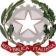 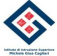 “MICHELE GIUA” ind. CHIMICO-AMBIENTALE-INFORMATICO – LICEO SCIENTIFICO opz. SCIENZE APPLICATE Via Montecassino n. 41, 09134 CAGLIARI – Tel. 070.500786 – 070.501745 email: catf04000p@istruzione.it PEC: catf04000p@pec.istruzione.it C.U.: UFIVOL Cod. Fisc. 80014350922 AUTORIZZAZIONE STUDENTI MINORENNI PARTECIPAZIONE A PERCORSI DI POTENZIAMENTO DELLE COMPETENZE DI BASE(PNRR – MISSIONE 4 – INVESTIMENTO 1.4)Il/La sottoscritto/a genitore o tutore dello/a studente/essa___________________________________________iscritto/a e frequentante la classe__________ sez. __________ di questo Istituto AUTORIZZA il/la proprio/a figlio/a partecipare nelle date_________________________________dalle ore__________alle ore________ al Percorso di potenziamento delle competenze di base - in orario extracurricolare - di: (segnare con una X la/e materia/e) ItalianoMatematicaInglese ALL’ORARIO INDICATO SOPRA LO/LA STUDENTE/ESSA SI RECHERÀ NELL’AULA PREDISPOSTA, PRESSO L’ISTITUTO (SEDE DI ___________________) PER SEGUIRE L’ATTIVITÀ CON IL DOCENTE: ______________________________Al termine dell’attività: L’allieva/o può rientrare in maniera autonoma al proprio domicilio Il/La sottoscritto/a - dichiara di sapere che la/il propria/o figlia/o segue l’attività di cui sopra (Percorsi di Potenziamento delle competenze di base) - si impegna a invitare il/la proprio figlio/a a contribuire alla buona riuscita dell’attività proposta, a collaborare con il/i docente/i rispettando gli orari stabiliti.  (Luogo) __________________, (Data)_____________________                            Firma dei genitori o tutori____________________________________________________